Ledwin Ledwin.150196@2freemail.comENGLISH TEACHER TESOL/TEFL MASTERPERSONAL DETAILS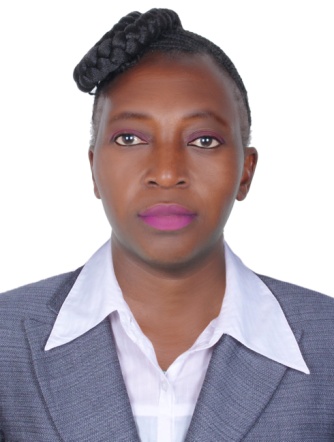 Languages			  English	Nationality 			  ZimbabweanCurrent residence		  UAE, DubaiVisa status		 	  TouristMarital status                       SinglePersonal objectiveTo find a challenging position to meet my competence, knowledge, skills and ethical values as an  assistant teacherBACKGROUND SUMMARYA talented, and strong classroom performer, with 23 years experience, achieving excellent pupil attainment. I am passionate about raising standards across all age groups and subject areas. By using my natural air of authority to maintain discipline I can foster and maintain a positive school climate where pupils can reach their full potential. As an outstanding and inspirational teacher with very high personal standards I am committed to the learning and development of my students. I have high expectation of both myself and my pupils and show an interest in every student as an individual. I am now looking to further my career by working for school that provides a professionally stimulating and supportive working environmentKEY SKILLSPlanning Lessons                       diversity and inclusion                Teaching lessons                       marking examsLanguage development             checking grammarEssay writing                             English historyTEACHING SKILLS     Ability to solve practical teaching problemsExtensive subject knowledgeVery alert and a good planner.Ability to create a loving and warm atmosphere for learning.Can use an interactive white boardProducing typed documentsSetting clear targets for future learningPERSONAL SKILLSAdaptable to shifting academic prioritiesHighly developed written and verbal communication skillsAbility to multi-task in an ever-changing environmentCan work well under pressureStrong sense of responsibility and desire to get things done properly EMPLOYMENT PROFILEDENMARK SCHOOL    - 2001- 2016                DutiesEstablishing clear objectives for all studentsRegularly evaluating each students progressGiving out homework that is meaningful and appropriateMaintaining order in the classroomDeveloping course material that has a clearly defined structurePreparing students for Cambridge examinationsWriting up end of term reports for parentsMarking students oral and written workQUEEN ELIZABETH GIRLS HIGH SCHOOL – 1996- 2000POSITION                        L2   ENGLISH TEACHERDeveloping and implementing lessons and work schemes Preparing students for Cambridge examinationsPreparing paperwork for audits and inspections by government bodies          TEMERAIRE HIGH SCHOOL -1993-1995          POSITION                        ENGLISH TEACHERPROFESSIONAL QUALIFICATION DIPLOMA IN SECONDARY EDUCATION  - BELVEDERE TECHNICAL TEACHERS COLLEGE ( UNIVERSITY OF ZIMBABWE)  1990-1992 MAJORING IN ENGLISH AND HOME ECONOMICSTESOL/ TEFL( Teaching English as a Foreign Language) LONDON MASTERS CERTIFICATEModule1-12LCCI ( LONDON CHAMBER OF COMMERCE AND INDUSTRY EXAMINATION BOARD) MARKETING -2003BUSINESS STRATEGIES FOR NEW MILLENIUM ( UNIVERSITY OF ZIMBABWE)STL MANAGEMENT COURSE (RANCHE HOUSE COLLEGE 1997)BUSINESS COMMUNICATION – SOUTHERN AFRICA INSTITUTIONACADEMIC QUALIFICATIONSGCE 5 ‘O’ Levels REFERENCES: Available On Request